ANIMAL WELFARE IN PRACTICE 2018—WHALE STRANDING   September 14–15, 2018Atlantic Veterinary College University of Prince Edward IslandPEI, Canada C1A 4P3awc.upei.ca REGISTRATION FORMName: Address:E-mail: 				                     Phone number: Please check one: student__     veterinarian__     animal health technician__    other____________________ ⁭Affiliation (if applicable): FRIDAY EVENING, SEPTEMBER 14: MCDOUGALL HALL, ALEX H. MACKINNON AUDITORIUM, ROOM 242 (Registration opens at 6:15 pm)7–8:30 pm 	Food for thought: How we all kill whalesDr. Michael Moore, Director, Marine Mammal Center at Woods Hole Oceanographic Institution, Cape Cod, MassachusettsSATURDAY, SEPTEMBER 15: ATLANTIC VETERINARY COLLEGE, THEATRE A (Registration opens at 8:15 am)9:00 am	Clinical management of live cetaceans on the beach Drs. Art Ortenburger and Pierre-Yves Daoust, Atlantic Veterinary College 10:00 am  	Complexities and logistics of dealing with live cetaceans in the fieldTonya Wimmer, Marine Animal Response Society & Department of Biology, Dalhousie University, Halifax, Nova Scotia11:00 am	Sedation of whales at sea to enhance disentanglement operations Dr. Michael Moore [LUNCH 12:00 – 1:00; provided]1:00 pm	Anthropogenic trauma in cetaceans: Diagnosis and solutions Dr. Michael Moore 2–4 pm		Workshop: Staged live stranding response (AVC  Large Animal Hospital Arena)REGISTRATION Friday evening only:  no charge (all welcome)Saturday:  		students—no charge; all others—$50; Lunch will be provided on Saturday. Please specify if any dietary requirements___________________CE certificates will be provided.Please send registration form to animalwelfare@upei.ca or by fax to 902.566.0823 or by mail:The Sir James Dunn Animal Welfare Centre                       Atlantic Veterinary College, UPEI550 University AveCharlottetown, PEI Canada   C1A 4P3                                                                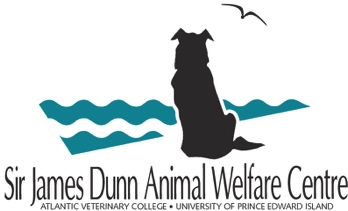 Registration will be accepted until Tuesday, September 11. Payment may be made in advance or during registration Friday evening or Saturday morning, by cash, cheque (to the SJDAWC) or credit card. 